                                                                                                                                       проектРЕСПУБЛИКА КРЫМНИЖНЕГОРСКИЙ РАЙОНИЗОБИЛЬНЕНСКИЙ СЕЛЬСКИЙ СОВЕТ	__                                 _-я сессия 1-го созыва                                                      РЕШЕНИЕ № __ от_______2017 г.                                                                          с.ИзобильноеОб утверждении Положения о создании условий для развития  туризма на территории  муниципального                                                образования Изобильненское сельское поселениеНижнегорского района Республика Крым         В соответствии со статьей 14.1  «Об общих принципах организации местного самоуправления в Российской Федерации», руководствуясь Законом Республики Крым от 29 декабря 2016 г. N 327-ЗРК/2016 "О внесении изменений в Закон Республики Крым "О туристской деятельности в Республике Крым, Уставом муниципального образования Изобильненское сельское  поселение Нижнегорского района Республики Крым, Изобильненский сельский совет                                                               РЕШИЛ :        1.Утвердить Положение о создании условий для развития туризма на территории муниципального образования Изобильненское сельское  поселение Нижнегорского района Республики Крым , согласно Приложению.                                                                                                                        2. Контроль за исполнением настоящего решения  возложить на председателя Изобильненского сельского совета- главу администрации Изобильненского сельского поселения Назарову Л.Г.      3. Решение обнародовать на Доске объявлений Изобильненского сельского совета в здании администрации Изобильненского сельского поселения по адресу: с.Изобильное пер.Центральный,15 и на сайте  администрации Изобильненского сельского поселения http://izobilnoe-sp.ru/.Председатель  Изобильненского сельского совета                                             Л.Г.НазароваПриложение к решению  Изобильненского сельского совета                                                                                             от ___________2017  года №____     Положение                                                                                                                         о создании условий для развития туризма на территории муниципального образования Изобильненское сельское поселение Нижнегорского района Республики Крым1. Предмет регулирования настоящего ПоложенияНастоящее Положение устанавливает правовые основы деятельности по созданию условий для развития туризма на территории муниципального образования Изобильненское сельское поселение Нижнегорского района Республики Крым , определяет основные направления развития туризма, создания благоприятных условий для развития туризма и рациональное использование туристских ресурсов на территории наименование муниципального образования при реализации права граждан Российской Федерации на отдых, свободу передвижения и иные права при совершении путешествий. 2. Принципы регулирования туристской деятельности в муниципальном образовании Изобильненское сельское  поселение Нижнегорского района Республики Крым.Признавая туристскую деятельность одним из основных направлений социально-экономического развития муниципального образования Изобильненское сельское поселение Нижнегорского района Республики Крым, органы местного самоуправления муниципального образования Изобильненское сельское поселение Нижнегорского района Республики Крым: -содействуют туристской деятельности в муниципалитете и создают благоприятные условия для ее развития; определяют и поддерживают приоритетные направления туристской деятельности муниципального образования Изобильненское сельское  поселение Нижнегорского района Республики Крым', -формируют представление о  муниципальном образовании Изобильненское сельское  поселение Нижнегорского района Республики Крым как о благе приятном муниципальном образовании для туризма; осуществляют поддержку и защиту туристов, экскурсантов, туроператоров, турагентов и их объединений. 3. Цели и основные формы: поддержки туризма и туристской индустрии в муниципального образования Изобильненское сельское поселение Нижнегорского района Республики Крым .3.1. Цели поддержки туризма и туристской индустрии в муниципальном образовании Изобильненское сельское поселение Нижнегорского района Республики Крым:- создание условий для инвестиций в туристскую индустрию; - создание на. территории муниципального образования Изобильненское сельское поселение Нижнегорского района Республики Крым оптимальных условий для реализации комплексного экономического, социального и ресурсного потенциала, сохранения природного и культурного наследия, развития полезного ассортимента конкурентоспособного туристского продукта;- повышение качества услуг туристского обслуживания для удовлетворения потребностей граждан в отдыхе и оздоровлении на основе туристских ресурсов муниципального образования Изобильненское сельское  поселение Нижнегорского района Республики Крым;- развитие межрегиональных связей в сфере туризма;- обеспечение и защита прав граждан на отдых, свободу передвижения, качественное туристское обслуживание и иных прав при совершении путешествий.3.2. Формы поддержки туризма и туристской индустрии в муниципальном образовании Изобильненское сельское поселение Нижнегорского района Республики Крым:- разработка стратегии развития туризма и туристской индустрии в муниципальном образовании Изобильненское сельское поселение Нижнегорского района Республики Крым; - содействие субъектам малого и среднего предпринимательства в развитии конкурентоспособного туристского продукта на внутреннем туристском рынке;- привлечение инвестиций в туристскую индустрию муниципального образования Изобильненское сельское поселение Нижнегорского района Республики Крым;- участие в мероприятиях межрегионального и международного уровня в сфере туризма в рамках действующего законодательства;- оказание поддержки субъектам туристской индустрии, субъектам малого к среднего предпринимательства, развивающим приоритетные направления туризма;- иные формы поддержки, осуществляемые в порядке, установленном законодательством: Российской Федерации и законодательством Республики Крым. 4.Права органов местного самоуправления муниципального образования Изобильненское  сельское поселение по созданию благоприятных условий для развития туризма на территориях муниципальных образований в Республике КрымВ целях создания благоприятных условий для развития туризма органы местного самоуправления Изобильненское сельское поселение имеют право:1) реализовать меры по развитию приоритетных направлений развития туризма на территории Изобильненского сельского поселения, в том числе социального туризма, детского туризма и самодеятельного туризма;2) содействовать созданию благоприятных условий для беспрепятственного доступа туристов (экскурсантов) к туристским ресурсам, находящимся на территории Изобильненского сельского поселения, и средствам связи, а также получения медицинской, правовой и иных видов неотложной помощи;3) организовывать и проводить мероприятия в сфере туризма на муниципальном уровне;4) участвовать в организации и проведении международных мероприятий в сфере туризма, мероприятий в сфере туризма на всероссийском, межрегиональном, региональном и межмуниципальном уровнях;5) содействовать в создании и функционировании туристских информационных центров на территориях муниципальных образований.5. Туристские ресурсы муниципального образования Изобильненское сельское поселение Нижнегорского района Республики.К туристским ресурсам муниципального образования Изобильненское сельское поселение Нижнегорского района Республики относятся расположенные на территории муниципального образования Изобильненское сельское поселение Нижнегорского района Республики природные, исторические, социально-культурные объекты, а также иные объекты, способные удовлетворить духовные и иные потребности туристов, содействовать поддержанию их жизнедеятельности, восстановлению и развитию их физических сил. 6. Реестр туристских ресурсов муниципального образования Изобильненское сельское поселение Нижнегорского района Республики.6.1. В целях учета и рационального использования туристских ресурсов муниципального образования Изобильненское сельское поселение Нижнегорского района Республики Крым администрация Изобильненского сельского поселения  ведет реестр туристских ресурсов. 6.2. Туристские ресурсы муниципального образования Изобильненское сельское поселение Нижнегорского района Республики Крым подлежат включению в реестр туристских ресурсов с; целью установления порядка их охраны, развития и использования с учетом предельно допустимых нагрузок на окружающую природную среду в соответствии с законодательством Российской Федерации. В реестр туристских ресурсов муниципального образования Изобильненское сельское поселение Нижнегорского района Республики Крым должна быть включена следующая информация:- о территориальном расположении туристского ресурса; - о загруженности туристского ресурса, выраженной в единицах измерения;- о количестве посещений туристского ресурса в определенный период времени;- о состоянии туристского ресурса;- о необходимом объеме денежных средств на сохранение целостности туристского ресурса области и мерах по его восстановлению. 6.3. Ведение мониторинга туристских ресурсов возлагается на ведущего специалиста администрации Изобильненского сельского поселения Нижнегорского района Республики Крым. 7. Информационное обеспечение в сфере туризма.7.1. В. целях информационного обеспечения в сфере туризма на территории муниципального образования Изобильненское сельское поселение Нижнегорского района Республики Крым  создается система информационного обеспечения.                                                                                В единую систему информационного обеспечения сферы туризма включается информация: - о реестре туристских ресурсов муниципального образования Изобильненское сельское поселение Нижнегорского района Республики Крым;- о мероприятиях, проводимых на территории муниципального образования Изобильненское сельское поселение Нижнегорского района Республики Крым в сфере туризма;- о туристских маршрутах муниципального образования Изобильненское сельское поселение Нижнегорского района Республики Крым7.2. Информация, включенная в единую систему информационного обеспечения сферы туризма, предоставляется физическим и юридическим лицам бесплатно. Информация о туристских ресурсах и наиболее привлекательных туристических маршрутах муниципального образования Изобильненское сельское поселение Нижнегорского района Республики Крым размещается на сайте администрации Изобильненского сельского поселения http://izobilnoe-sp.ru/.7.3. Единая система информационного обеспечения создается с целью содействия субъектам туристской деятельности в продвижении туристского продукта района. 8. Обеспечение безопасности туризма.8.1 Обеспечение безопасности туризма на территории муниципального образования Изобильненское сельское поселение Нижнегорского района Республики Крым включает в себя комплекс правовых, организационных, экономических и других мер, направленных на обеспечение безопасности туристов (экскурсантов), сохранности их имущества, ненанесение ущерба окружающей среде, материальным: и духовным ценностям общества.8.2. Субъекты туристской индустрии самостоятельно в соответствии с законодательством Российской Федерации разрабатывают конкретные мероприятия по обеспечению безопасности туристов (экскурсантов), в том предотвращению травматизма и несчастных случаев, и несут ответственность за их выполнение.8.3. Субъекты туристской индустрии муниципального образования Изобильненское сельское поселение Нижнегорского района Республики Крым, осуществляющие деятельность по организации туризма на маршрутах, представляющих повышенную опасность для туристов, должны пользоваться услугами инструкторов - проводников профессионально подготовленных лиц, сопровождающих туристов и обеспечивающих их безопасность при прохождении туристских маршрутов. 8.4.Администрация Изобильненского сельского поселения в случае угрозы возникновения чрезвычайных ситуаций в местах прохождения туристских маршрутов информирует субъекты туристской индустрии и туристов (экскурсантов) об угрозе безопасности туристов (экскурсантов). 8.5 Средства массовой информации в установленном порядке Предоставляют администрации Изобильненского сельского поселения возможность размещения информации об угрозе безопасности туристов (экскурсантов). 9. Сотрудничество в сфере туризма.Органы местного самоуправления муниципального образования Изобильненское сельское поселение Нижнегорского района Республики Крым в порядке, предусмотренном действующим законодательством, участвуют во взаимодействии с субъектами Российской Федерации и органами местного самоуправления по вопросам координации в сфере туризма, продвижения муниципального туристского продукта.10. Вопросы, не урегулированные настоящим Положением, регулируются нормативно-праоввыми актами Российской Федерации, Республики Крым в области туристской деятельности 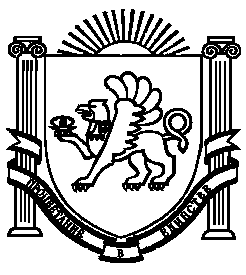 